Муниципальное бюджетное  общеобразовательное учреждение 
Крыжинская основная общеобразовательная школаПОЛОЖЕНИЕо разработке и утверждении рабочих программ учебных предметов,курсов в условиях реализации ФГОС НОО и ОООМуниципального бюджетного общеобразовательного учрежденияКрыжинской основной общеобразовательной школыОбщие положения.Настоящее Положение о разработке и утверждении учебных предметов, курсов в ФГОС НОО и ООО (далее – Положение) Муниципального  бюджетного общеобразовательного учреждения Крыжинской  основной общеобразовательной школы) разработано в соответствии: с Законом РФ «Об образовании в Российской Федерации» № 273-ФЗ от 29 декабря 2012 года (статьи 12, 13,19, 28,30,47); Федеральным государственным образовательным стандартом 
начального общего образования (утвержден приказом Министерства образования и науки Российской Федерации от 06.10.2009г. № 373 с изменениями);Федеральным государственным образовательным стандартом основного общего образования (утвержден приказом Министерства образования и науки Российской Федерации от 17.12.2010г. № 1897 с изменениями);Приказом Министерства образования и науки Российской Федерации от 31.12.2015г. № 1576 «О внесении изменений в федеральный государственный образовательный стандарт начального общего образования, утвержденный приказом Министерства образования и науки Российской Федерации от 6 декабря 2009г. № 373»;Приказом Министерства образования и науки Российской Федерации от 31.12.2015г. № 1577 «О внесении изменений в федеральный государственный образовательный стандарт основного общего образования, утвержденный приказом Министерства образования и науки Российской Федерации от 17 декабря 2010г. № 1897».Уставом МБОУ Крыжинской ООШ.1.2. Рабочая программа учебного предмета, курса ( далее программа) - это нормативно - правовой документ, обязательный для выполнения в полном объеме, предназначенный для реализации требований ФГОС  общего образования и  уровня  подготовки обучающихся по конкретному предмету учебного плана, курса внеурочной деятельности  образовательного учреждения.1.3. Цель рабочей программы – создание условий для планирования, 
      организации и управления образовательным процессом по 
      определенному учебному предмету, курсу (образовательной области). 1.4. Задачи  рабочей программы:       - конкретно определить содержание, объем, порядок изучения учебного  
        предмета, курса с учетом целей, задач и особенностей образовательного 
        процесса МБОУ Крыжинской  основной общеобразовательной школы и 
       контингента обучающихся. 1.5. Рабочая программа выполняет следующие функции: является обязательной нормой выполнения учебного плана в полном объеме;определяет содержание образования по учебному предмету, курсу на базовом, углубленном или профильном уровнях;обеспечивает преемственность содержания образования по учебному предмету, курсу;реализует принцип интегративного подхода в содержании образования; включает модули регионального предметного содержания;создает условия для реализации системно-деятельностного подхода;обеспечивает достижение планируемых результатов каждым обучающимся.1.6. Данное Положение определяет структуру, порядок разработки и 
      утверждения рабочей программы учебного предмета, курса.1.7. К рабочим программам учебных предметов и курсов относятся:
       программы по учебным предметам, программы курсов по выбору (в  
      том числе внеурочной деятельности). 1.8. Рабочие программы учебных предметов, курсов являются  
     обязательным  компонентом содержательного раздела основных  
     образовательных  программ  (далее ООП) МБОУ Крыжинской
     основной общеобразовательной школы. 1.9.  Рабочие программы учебных предметов, курсов разрабатываются на 
      основе требований к результатам освоения основной образовательной 
      программы с учетом основных направлений программ, включенных в 
     структуру основной образовательной программы, и должны 
     обеспечивать достижение планируемых результатов освоения основной 
    образовательной программы. Технология разработки рабочей программы.             2.1. Разработка и утверждение рабочих программ учебных предметов относится ккомпетенции образовательного учреждения и  реализуется им  самостоятельно.2.2. Рабочая программа разрабатывается как часть ООП (по уровням 
                 общего образования).2.3. Рабочая программа  учебного предмета составляется учителем ( группой      учителей по данному предмету).2.4. Педагогический работник выбирает один из нижеследующих 
                  вариантов установления периода, на который разрабатывается 
                  рабочая программа:      – рабочая программа по учебному предмету разрабатывается на  
                  учебный год;     – рабочая программа разрабатывается на тот период реализации 
                   ООП, который равен сроку освоения учебного предмета в рамках   
                  учебного плана  или курса внеурочной деятельности. 2.5. Педагогический работник вправе: -расширить перечень изучаемых тем, понятий в пределах учебной нагрузки;-раскрывать содержание разделов, тем, обозначенных в Федеральном государственном образовательном стандарте и Примерной программе;-конкретизировать и детализировать темы;-устанавливать последовательность изучения учебного материала;-распределять учебный материал по годам обучения;-распределять время, отведенное на изучение курса, между разделами и темами по их дидактической значимости, а также исходя из материально-технических ресурсов ОУ;-включать материал регионального компонента по предмету;-выбирать, исходя из стоящих перед предметом задач, методики и технологии обучения и контроля уровня подготовленности обучающихся.2.6. Рабочая программа учителя разрабатывается на основе: требований федерального государственного образовательного стандарта общего образования;санитарно-эпидемиологических требований к условиям и организации обучения в ОУ (утверждены постановлением Главного государственного санитарного врача РФ от 29.12.2010г. № 189);основных образовательных программ НОО и ООО МБОУ Крыжинской  основная общеобразовательная школа;годового учебного календарного графика МБОУ Крыжинской основной общеобразовательной школы на текущий учебный год;примерной программе по учебному предмету (курсу), утвержденной Министерством образования и науки РФ (или авторской программе, прошедшей экспертизу и апробацию), входящей в учебно-методический комплект;учебного плана образовательного учреждения;федеральному перечню учебников,  рекомендованных Министерством образования и науки Российской Федерации и  используемых  образовательным учреждением, реализующим программы общего образования;требованиям к оснащению образовательного процесса.2.7. Рабочая программа утверждается в составе ООП (по уровням общего образования)       приказом директора школы.3. Структура рабочей программы. 3.1. Структура рабочей программы определяется настоящим Положением с учетом:- требований ФГОС общего образования (в отношении ООП, разработанных в соответствии с ФГОС общего образования);-Уставом ОО;   – Положением о проведении  промежуточной аттестации учащихся и осуществлении текущего контроля их успеваемости.3.2. Рабочая программа учебного предмета, курса должна содержать:1) планируемые результаты освоения учебного предмета, курса;2) содержание учебного предмета, курса;3) тематическое планирование с указанием количества часов, отводимых на освоение каждой темы.3.3. Структура рабочей программы включает в себя следующие элементы:Титульный лист (Приложение №1)Краткая информация о  нормативных документах, на основе которых  разработана, рабочая программа учебного предмета, курса; информация об  используемых УМК. Планируемые результаты освоения  учебного предмета, курса (личностные, метапредметные и предметные) описывают требования к уровню подготовки обучающихся, могут быть дифференцированы по уровням, конкретизированы для каждого класса. Содержание учебного предмета, курса  включает:  краткую характеристику содержания предмета или курса по каждому тематическому разделу с учетом требований ФГОС общего образования;  ключевые темы в их взаимосвязи; преемственность по годам изучения (если актуально).Тематическое планирование с указанием количества часов, отводимых на освоение каждой темы.  Раздел "Тематическое планирование" оформляется в виде таблицы ( приложение №2), состоящей из граф:   – название темы;   – количество часов, отводимых на освоение темы, дата проведения. Тематическое планирование рабочей программы является основой для создания календарно-тематического планирования учебного предмета, курса на учебный год.Календарно-тематический план оформляется в виде таблицы (приложение 3). 4. Оформление рабочей программы. 4.1. Рабочая программа оформляется в электронном и печатном варианте.4.2. Рабочая программа составляется в двух экземплярах: один хранится у учителя, второй сдаётся председателю методического совета  в  электронном виде.4.3. С целью включения в содержательный раздел ООП (по уровням общего образования) перечня реализуемых рабочих программ, разработчик рабочей программы готовит в электронном виде аннотацию, где указывается:   – название рабочей программы;   – срок, на который разработана рабочая программа;   – краткая характеристика программы4.4. Электронная версия рабочей программы форматируется в редакторе Word шрифтом TimesNewRoman, кегль 12-14, межстрочный интервал одинарный, выровненный по ширине, поля со всех сторон 1-3 см; центровка заголовков и абзацы в тексте выполняются при помощи средств Word, листы формата А 4; таблицы встраиваются непосредственно в текст. Тематическое и календарно-тематическое планирование  представляются в виде таблицы. 4.5. Титульный лист считается первым, но не нумеруется, также как и листы приложения (Приложение №1). На титульном листе указывается: - название Программы (учебный предмет, курс); - адресность (класс или уровень образования, или возраст обучающихся); - сведения об авторе (ФИО, должность, квалификационная категория); - год составления Программы. 4.6. Печатная версия рабочей программы дублирует электронную версию за исключением аннотации.4.7. Печатная версия рабочей программы подлежит хранению в течение всего периода ее реализации в учебной части.5. Порядок внесения изменений в рабочую программу5.1. Изменения в рабочую программу вносятся в связи с необходимостью корректировки сроков ее выполнения по следующим причинам:   – карантин;   – актированные дни;   - отсутствие педагогического работника.5.2. В случае необходимости корректировки рабочих программ педагогический работник согласовывает изменения    директором школы, предоставляя лист корректировки ( приложение №4).5.3. Корректировка рабочей программы может быть осуществлена посредством:   – укрупнения дидактических единиц;   – сокращения часов на проверочные работы;   – оптимизации домашних заданий;   – дистанционного обучения.5.4. Не допускается уменьшение объема часов за счет полного исключения тематического раздела из программы.5.5. Корректировка рабочих программ проводится согласно срокам и порядку, установленным в приказе руководителя о внесении изменений в ООП.6. Контроль за реализацией рабочих программ.Рабочая программа является обязательным документом  для административного контроля полного освоения содержания учебного предмета обучающимися и достижения ими планируемых результатов на базовом и повышенном уровнях. Администрация школы осуществляет контроль реализации рабочих программ в соответствии с планом внутришкольного контроля.Данное Положение вступает в силу со дня его утверждения. Срок действия не ограничен (или до момента введения нового Положения).Приложение 1. Титульный листМуниципальное бюджетное общеобразовательное учреждение Крыжинская основная общеобразовательная школаРАБОЧАЯ ПРОГРАММАПО_____________ КЛАССПринято к реализации педагогическим советом МБОУ Крыжинской ООШПротокол № _________________  от __________________________  Приложение 2 Тематическое планирование Количество часов по учебному плану Всего _____ час; в неделю ____ час. Календарно-тематическое планированиеПриложение 4Лист корректировки рабочей программыПРИНЯТОрешением педагогического советапротокол №  1 от 30.08.2016 годаУТВЕРЖДЕНОприказом №  98от  30.08.2016 года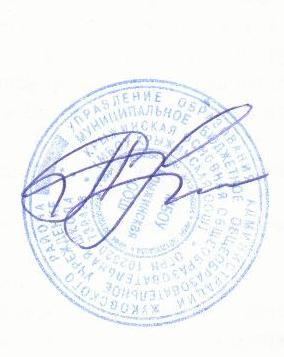 Директор  школы_________________ Е.И. СтрутинскаяРАССМОТРЕНО Руководитель МОучителей __________________________________ _________________« ____» ___________________ 20_ годаПротокол № __ от ___________УТВЕРЖДЕНОприказом № _______от ___________________Директор ______________Е.И. СтрутинскаяСогласованоЗаместитель директора по УВР_________ _____________________ «____» _______________ 20___ годапрограмма разработанаучителем ___________ ___________________квалификационной категории___________________№ п/пТема Кол-во часовИз них:Из них:Из них:Из них:№ п/пТема Кол-во часовКонтрольных работ/диктантов/зачетовПрактических/лабораторных работПроектовЭкскурсий№п/пТемаучебного занятия (урока)Количество часовДата проведенияРаздел,темаЗдесь пишется название таких тем, которые будут записываться в журналТема Дата проведения по плануПричина корректировкиКорректирующие мероприятияДата проведения по факту